Муниципальное казенное общеобразовательное учреждение«Кировская средняя общеобразовательная школа» Программапо профилактической работе сучащимися, состоящими наразличных видах учетана 2021-2026 гг.                                                          село Кировское  2021г.Конституция Российской Федерации от 12.12.1993 г.Основание для             2.  Конвенция о правах ребёнка 1989г.разработки.                3.  Семейный кодекс РФ от 29.12.1995г.Декларация принципов толерантности ООН и ЮНЕСКО 1995г.Федеральный закон от 29 декабря 2012 г. № 273-ФЗ «Об образовании в Российской Федерации»Закон РФ «Об основах системы профилактики безнадзорности и правонарушений несовершеннолетних» от 24.06.1999г. №12.«Национальная доктрина образования» Правительства РФ от 04.10.2000гУстав МОУ «Кировская СОШ »Уменьшение количества правонарушений и преступлений,Муниципальное казенное общеобразовательное учреждение « Кировская средняя общеобразовательная школа» с. Кировское   находится в Свердловской области. В школе обучается 107 учащихся.Современная школа оказывает систематизированное и последовательное влияние на формирование личности человека. В процессе воспитания происходит передачакультурных и нравственных ценностей, накопленных человечеством за многотысячную историю, а также закладываются основы мировоззрения растущего человека, происходит его социализация. Решая, как воспитывать подрастающее поколение, общество одновременно решает, каким оно будет завтра. Это возлагает на педагогических работников большую ответственность. Особенно мы осознаём такую ответственность, когда говорим о воспитании у подрастающего поколения потребности духовно – нравственного поведения, вести здоровый образ жизни, получать высокий уровень образования и искать своё место в будущем.Профилактическая работа среди учащихся, состоящих на разных видах учета в настоящее время становится наиболее актуальной, т.к. появилось немало подростков, оказавшихся в трудной жизненной ситуации: в значительной мере разрушены прежние нормативные и ценностные ориентации. Молодые люди утрачивают смысл происходящего и зачастую не имеют определённых жизненных навыков, которые позволили бы сохранить свою индивидуальность и сформировать здоровый эффективный жизненный стиль.Патриотическое воспитание подростков, которые склонны к нарушению и к  девиантному поведению является одной из важнейших задач современной школы, ведь детство и юность – самая благоприятная пора для привития священного чувства любви к Родине.Цели и задачи программы.Принимая во внимание вышеизложенное и то, что ребенок, в виду его физической и умственной незрелости, нуждается в специальной охране и защите, мы ставим в своей профилактической программе следующую цель:Уменьшение количества правонарушений и преступлений, учащихся, состоящих на различных видах учета, формирование гражданина и патриота совей РодиныДостижение данной цели предполагается через решение следующих задач:формирование социально-активной гражданской позиции учащихся, состоящих наразличных видах учета;формирование навыков здорового образа жизни, непринятия алкоголя, табака, инаркотиков, ценностного отношения к своему здоровью;развитие творческих способностей учащихся, состоящих на различных видах учета,повышение творческой активности подрастающего поколения;координирование действий педагогического коллектива с работой структур и общественных организаций, работающих с учащимися, состоящими на различныхвидах учета;формирование у родителей и учащихся, состоящих на различных видах учета,положительного отношения к семейным ценностям;Формирование у родителей положительного воспитательного процесса по отношению к своим детям;просвещение родителей в вопросах профилактики правонарушений среди учащихся стоящих на различных видах учета.      воспитание в учащихся военно-патриотического духа.методическое обеспечение функционирования системы патриотическогоОбщая схема реализации программыУчастниками реализации программы профилактики среди учащихся, состоящих на различных видах учета являются все структуры образовательного процесса: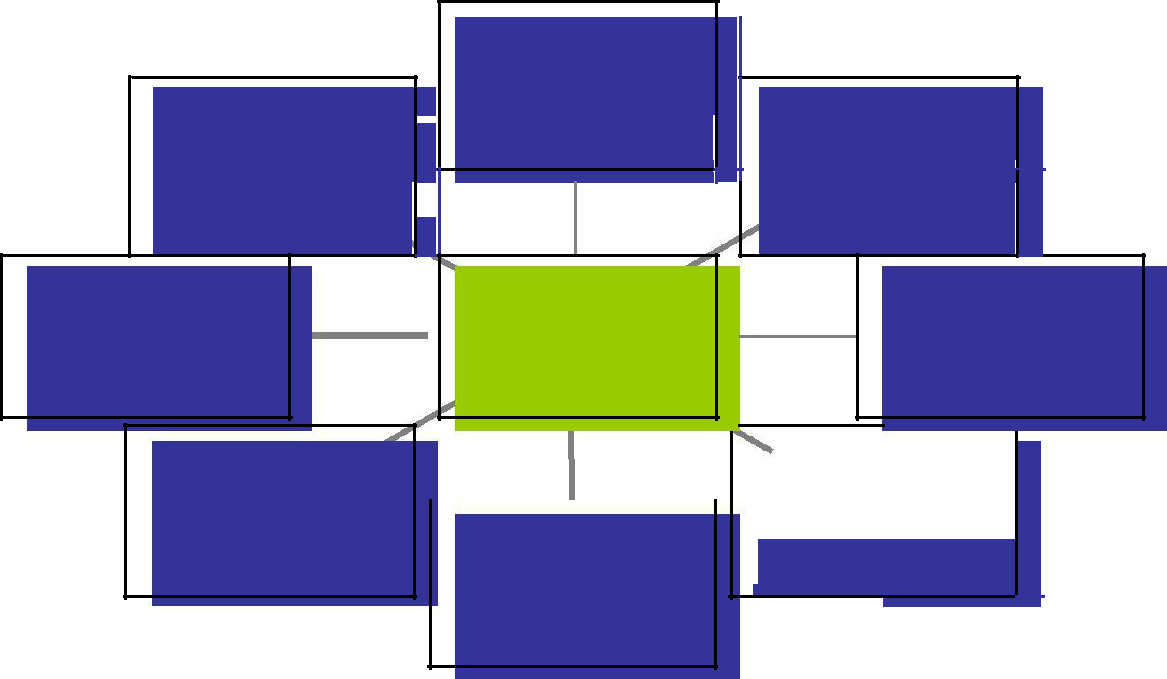 Зам. директора по УВР и зам.директора поВРНормативно-правовая база программыНормативно-правовые документы федерального, регионального и муниципального значения:Федеральный закон «Об основах системы профилактики безнадзорностии правонарушений несовершеннолетних» от 1999 г.      Закон «Об образовании» РФ от 12.10.96 г.Федеральный закон от 29 декабря 2012 г. № 273-ФЗ «Об образовании вРоссийской Федерации»Конвенция о правах ребенка      Национальная доктрина образования в РФ 2000-2025 г.Конвенция профилактики злоупотребления психоактивных веществ вобразовательной среде. Приказ МНО РФ № 619 от 28.02.00 г.      Федеральный закон об ограничении курения табака от 10.06.01 г. № 87-03Приказ МНО РФ «Об экстренных мерах по решению проблем детскойбезнадзорности» 29.01.02 г. № 237Государственная программа «Патриотическое воспитание граждан РФ» от 11.07.2005г. №422.Нормативно-правовые документы школьного уровня:Программа развития школы «Профилактика правонарушений ипреступлений среди учащихся»Локальный акт «Положение о порядке постановки на внутришкольный учети снятие с учета».Локальный акт «Положение о Совете Профилактики правонарушений и безнадзорности».Основное содержание программыЗа годы работы в школе накоплен положительный опыт в создании системы профилактики правонарушений учащихся, состоящих на учете в различных формах деятельности: работа летнего пришкольного лагеря, трудоустройство учащихся из группы «риска» на летний период через Центр труда и занятости г. Алапаевска. В школе создан Совет по Профилактике правонарушений среди учащихся, работающий по плану. На Совет профилактики приглашаются учащиеся и их родители, нуждающиеся в педагогической помощи.Ведущая роль в работе с детьми, оказавшимися в трудной жизненной ситуации, отводится классному руководителю. Большая целенаправленная работа проводится с этими детьми по учебной работе. Заместители директора, классные руководители проводят индивидуальные беседы с детьми и их родителями по результатам учебы и поведения. Взаимодействие участников учебно-воспитательного процесса по обеспечению учащимся прав на получение основного общего образования показано в схеме: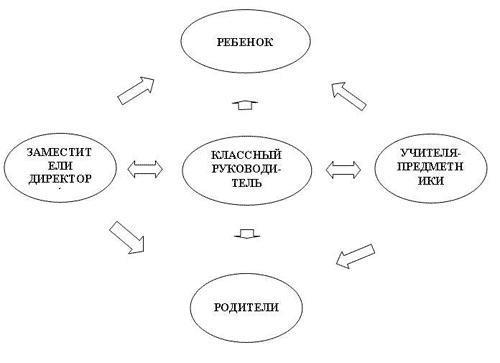 Логика профилактики подсказывает необходимость создания в школе условий, которые не провоцируют отклонение в поведении, а расширяют безопасное пространство для ребенка, где ему хорошо и интересно.Предметом особого внимания в школе является формирование системы патриотического воспитания.Чем больше ребенок будет задействован в военно-патриотических мероприятиях, тем меньше у него останется времени на совершение правонарушений.Основным принципом военно-патриотического воспитания является инициатива, идущая от самих учащихся и включение всех учащихся в военно-патриотическую деятельность на бесплатной основе.Успех развития системы образования в значительной степени зависит от организации военно-патриотического воспитания в школе и досуга учащихся. Этот процесс своей целью ставит научить детей общаться, понимать друг друга, мир и жизнь, принимать и исповедовать золотые правила нравственности.Деятельность учащихся должна быть наполнена содержанием, интересным и увлекательным и роль школы в этом невозможно переоценить.              Для полной реализации программы школа, школьный музей, медиа-пространство  – скорее не пространство, не стены, а атмосфера, в которой взращивается, получая «необходимое питание» для духовного роста личности ребенка находящегося в трудной жизненной ситуации.Принципы реализации программы:Дифференцированность: учёт возрастных особенностей и специфики работы с детьми «группы риска».Аксиологичность: формирование у детей и подростков через военно-патриотическое воспитание мировоззренческих представлений об общечеловеческих ценностях, здоровом образе жизни, уважении к человеку и т.д., которые являются регуляторами их поведения, что является одним из основных морально-эстетических барьеров формирования асоциальных форм поведения.Многоаспектность: сочетание различных направлений целевой профилактической работы, где ведущими аспектами такой деятельности являются образовательный, воспитательный, социальный, психологический.Последовательность (этапность).Преемственность.Законность: первоочередное внимание уделяется наилучшему обеспечению интересов ребёнка в области безопасности, здоровья и законодательства.Партнерство: консолидация возможностей социальных групп, общественных и межведомственных организаций.Целостность: единство стратегии скоординированного развития всех частей программы, что может быть достигнуто на основе баланса интересов участников программы. Саморазвитие: уровень самодостаточности программы, наличие внутренних источников совершенствования, способных адаптировать ее к изменениям в обществе.Работа по реализации цели и задач программы ведётся по направлениям:работа с учащимися;взаимодействие с родительской общественностью;работа с педагогами школы;сотрудничество с межведомственными и общественными организациями.                Для достижения положительного результата действия программы педколлективиспользует следующие технологии: личностно-ориентированные, групповые, коллективные, коррекционные, интегративные, интерактивные.Данные технологии реализуются в диспутах, лекциях, семинарах, треннингах круглых столах, педсоветах, конференциях, экскурсиях, играх, конкурсах, олимпиадах, беседах, коллективных творческих дел, соревнованиях и других формах работы.Предполагаемый результатходе реализации программы, направленной на совершенствование и дальнейшее развитие системы по профилактической работе среди учащихся, состоящих на различных видах учета через патриотическое воспитание, планируется достижение следующих результатов: разработка эффективных механизмовсовместной деятельности участников воспитательной системы школы; повышение психолого-педагогической грамотности родителей учащихся, состоящих на учете;формирование здорового жизненного стиля и эффективных линий поведения у детей, состоящих на учете;создание здоровой и безопасной среды в школе.Программа профилактической работы с учащимися, состоящими на различных видах учета в течение года.1. Изучение и диагностическая работа с учащимися и их семьями.2. Профилактическая работа со школьниками.Медико-психологическое и правовое просвещение классных руководителей и учителей-предметников.Работа с родительской общественностью.Паспорт программыНаименованиеПрограмма по профилактической работе с учащимися, состоящими напрограммыразличных видах учета, через военно-патриотическое воспитание.РазработчикиЗаместитель директора по воспитательной работе: Солдатова Н.И.Программы:Цельучащихся состоящих на различных видах учета.учащихся состоящих на различных видах учета.учащихся состоящих на различных видах учета.Программы:  Формирование гражданина и патриота своей Родины.  Формирование гражданина и патриота своей Родины.  Формирование гражданина и патриота своей Родины.  Формирование гражданина и патриота своей Родины.Задачипрограммы формирование социально-активной гражданской позиции учащихся,  формирование социально-активной гражданской позиции учащихся,  формирование социально-активной гражданской позиции учащихся,  формирование социально-активной гражданской позиции учащихся,  формирование социально-активной гражданской позиции учащихся, Задачипрограммысостоящих на различных видах учета;состоящих на различных видах учета;состоящих на различных видах учета;Задачипрограммы формирование   навыков здорового образа жизни, формирование   навыков здорового образа жизни, формирование   навыков здорового образа жизни,непринятияЗадачипрограммыалкоголя, табака, и наркотиков, ценностного отношения к своемуалкоголя, табака, и наркотиков, ценностного отношения к своемуалкоголя, табака, и наркотиков, ценностного отношения к своемуалкоголя, табака, и наркотиков, ценностного отношения к своемуалкоголя, табака, и наркотиков, ценностного отношения к своемуздоровью; развитие творческих способностей учащихся, состоящих  на развитие творческих способностей учащихся, состоящих  на развитие творческих способностей учащихся, состоящих  на развитие творческих способностей учащихся, состоящих  на развитие творческих способностей учащихся, состоящих  наразличных видах учета, повышение творческой активностиразличных видах учета, повышение творческой активностиразличных видах учета, повышение творческой активностиразличных видах учета, повышение творческой активностиразличных видах учета, повышение творческой активностиподрастающего поколения;подрастающего поколения; координированиедействий педагогическогодействий педагогическогоколлектива сколлектива сработой структур и общественных организаций, работающих  сработой структур и общественных организаций, работающих  сработой структур и общественных организаций, работающих  сработой структур и общественных организаций, работающих  сработой структур и общественных организаций, работающих  сучащимися, состоящими на различных видах учета;учащимися, состоящими на различных видах учета;учащимися, состоящими на различных видах учета; формирование у родителей учащихся, состоящих на различных формирование у родителей учащихся, состоящих на различных формирование у родителей учащихся, состоящих на различных формирование у родителей учащихся, состоящих на различных формирование у родителей учащихся, состоящих на различныхвидах учета положительного отношения к семейным ценностям;видах учета положительного отношения к семейным ценностям;видах учета положительного отношения к семейным ценностям;видах учета положительного отношения к семейным ценностям;видах учета положительного отношения к семейным ценностям;  формирование  у родителей  положительного воспитательного  формирование  у родителей  положительного воспитательного  формирование  у родителей  положительного воспитательного  формирование  у родителей  положительного воспитательного  формирование  у родителей  положительного воспитательногопроцесса по отношению к своим детям;процесса по отношению к своим детям;процесса по отношению к своим детям;  просвещениеродителей ввопросахпрофилактикипрофилактикиправонарушений среди учащихся, состоящих на различных видахправонарушений среди учащихся, состоящих на различных видахправонарушений среди учащихся, состоящих на различных видахправонарушений среди учащихся, состоящих на различных видахправонарушений среди учащихся, состоящих на различных видахучета.  воспитание в учащихся военно-патриотического духа.  воспитание в учащихся военно-патриотического духа.  воспитание в учащихся военно-патриотического духа.  воспитание в учащихся военно-патриотического духа.  методическоеобеспечениефункционированияфункционированиясистемыпатриотического воспитания;патриотического воспитания;изучение истории и культуры Отечества и родного края;изучение истории и культуры Отечества и родного края;изучение истории и культуры Отечества и родного края;изучение истории и культуры Отечества и родного края;изучение истории и культуры Отечества и родного края;изучение истории и культуры Отечества и родного края;изучение истории и культуры Отечества и родного края;изучение истории и культуры Отечества и родного края;изучение истории и культуры Отечества и родного края; формирование у учащихся состоящих на различных  видах  учета формирование у учащихся состоящих на различных  видах  учета формирование у учащихся состоящих на различных  видах  учета формирование у учащихся состоящих на различных  видах  учета формирование у учащихся состоящих на различных  видах  учета формирование у учащихся состоящих на различных  видах  учета формирование у учащихся состоящих на различных  видах  учета формирование у учащихся состоящих на различных  видах  учета формирование у учащихся состоящих на различных  видах  учета формирование у учащихся состоящих на различных  видах  учета формирование у учащихся состоящих на различных  видах  учета формирование у учащихся состоящих на различных  видах  учетастойкого положительного отношение к окружающему миру.стойкого положительного отношение к окружающему миру.стойкого положительного отношение к окружающему миру.стойкого положительного отношение к окружающему миру.стойкого положительного отношение к окружающему миру.стойкого положительного отношение к окружающему миру.стойкого положительного отношение к окружающему миру.стойкого положительного отношение к окружающему миру.стойкого положительного отношение к окружающему миру.I этап. ПодготовительныйI этап. ПодготовительныйI этап. ПодготовительныйI этап. Подготовительный2021-2026 учебный год:2021-2026 учебный год:2021-2026 учебный год:2021-2026 учебный год:Сроки и этапысовершенствование нормативно – правовой базы;совершенствование нормативно – правовой базы;совершенствование нормативно – правовой базы;совершенствование нормативно – правовой базы;совершенствование нормативно – правовой базы;совершенствование нормативно – правовой базы;совершенствование нормативно – правовой базы;совершенствование нормативно – правовой базы;реализацииопределениеопределениестратегиистратегииитактикитактикидеятельностидеятельностидеятельностидеятельностипрограммыукрепление межведомственного сотрудничества;укрепление межведомственного сотрудничества;укрепление межведомственного сотрудничества;укрепление межведомственного сотрудничества;укрепление межведомственного сотрудничества;укрепление межведомственного сотрудничества;укрепление межведомственного сотрудничества;укрепление межведомственного сотрудничества;обобщениеимеющегося опыта работы,имеющегося опыта работы,имеющегося опыта работы,имеющегося опыта работы,имеющегося опыта работы,ориентированногоориентированногоориентированногоориентированногонапрофилактику правонарушений;профилактику правонарушений;профилактику правонарушений;профилактику правонарушений;разработкиметодики и  проведение  вметодики и  проведение  вметодики и  проведение  вметодики и  проведение  вшколесоциологическогосоциологическогосоциологическогосоциологическогоисследования детей, учителей, родителей;исследования детей, учителей, родителей;исследования детей, учителей, родителей;исследования детей, учителей, родителей;исследования детей, учителей, родителей;исследования детей, учителей, родителей;исследования детей, учителей, родителей;поиск формпоиск форми методов вовлеченияи методов вовлеченияи методов вовлеченияи методов вовлеченияучащихся, состоящихучащихся, состоящихучащихся, состоящихучащихся, состоящихнаразличных видах учета в военно-патриотические мероприятия;различных видах учета в военно-патриотические мероприятия;различных видах учета в военно-патриотические мероприятия;различных видах учета в военно-патриотические мероприятия;различных видах учета в военно-патриотические мероприятия;различных видах учета в военно-патриотические мероприятия;различных видах учета в военно-патриотические мероприятия;различных видах учета в военно-патриотические мероприятия;различных видах учета в военно-патриотические мероприятия;различных видах учета в военно-патриотические мероприятия;II этап. Внедрение 2021-2022 учебный год:II этап. Внедрение 2021-2022 учебный год:II этап. Внедрение 2021-2022 учебный год:II этап. Внедрение 2021-2022 учебный год:II этап. Внедрение 2021-2022 учебный год:II этап. Внедрение 2021-2022 учебный год:оказание социальнойоказание социальнойоказание социальнойи психолого-педагогическойи психолого-педагогическойи психолого-педагогическойи психолого-педагогическойи психолого-педагогическойподдержкиподдержкиподдержкидетям состоящим на учете и  их    семьям;детям состоящим на учете и  их    семьям;детям состоящим на учете и  их    семьям;детям состоящим на учете и  их    семьям;детям состоящим на учете и  их    семьям;использованиеиспользованиевучебно-воспитательномучебно-воспитательномучебно-воспитательномучебно-воспитательномпроцессепроцессешколышколыличностно-ориентированныхличностно-ориентированныхличностно-ориентированныхличностно-ориентированныхприемовприемовиметодовметодовдляформирования личностных ресурсов, обеспечивающих развитие уформирования личностных ресурсов, обеспечивающих развитие уформирования личностных ресурсов, обеспечивающих развитие уформирования личностных ресурсов, обеспечивающих развитие уформирования личностных ресурсов, обеспечивающих развитие уформирования личностных ресурсов, обеспечивающих развитие уформирования личностных ресурсов, обеспечивающих развитие уформирования личностных ресурсов, обеспечивающих развитие уформирования личностных ресурсов, обеспечивающих развитие уформирования личностных ресурсов, обеспечивающих развитие уформирования личностных ресурсов, обеспечивающих развитие уребенка, состоящего на  учете  активного  жизненного  стиляребенка, состоящего на  учете  активного  жизненного  стиляребенка, состоящего на  учете  активного  жизненного  стиляребенка, состоящего на  учете  активного  жизненного  стиляребенка, состоящего на  учете  активного  жизненного  стиляребенка, состоящего на  учете  активного  жизненного  стиляребенка, состоящего на  учете  активного  жизненного  стиляребенка, состоящего на  учете  активного  жизненного  стиляребенка, состоящего на  учете  активного  жизненного  стиляребенка, состоящего на  учете  активного  жизненного  стиляповедения;III этап. Отслеживание и анализ результатов Май 2022 года:III этап. Отслеживание и анализ результатов Май 2022 года:III этап. Отслеживание и анализ результатов Май 2022 года:III этап. Отслеживание и анализ результатов Май 2022 года:III этап. Отслеживание и анализ результатов Май 2022 года:III этап. Отслеживание и анализ результатов Май 2022 года:III этап. Отслеживание и анализ результатов Май 2022 года:III этап. Отслеживание и анализ результатов Май 2022 года:III этап. Отслеживание и анализ результатов Май 2022 года:III этап. Отслеживание и анализ результатов Май 2022 года:обработкаиинтерпретацияинтерпретацияполученной  вполученной  вполученной  входереализацииреализацииреализациипрограммы информации;программы информации;программы информации;программы информации;соотношениесоотношениерезультатоврезультатовреализацииреализацииреализациипрограммыпрограммыпрограммыспоставленными  целями  и  задачами  определение перспективпоставленными  целями  и  задачами  определение перспективпоставленными  целями  и  задачами  определение перспективпоставленными  целями  и  задачами  определение перспективпоставленными  целями  и  задачами  определение перспективпоставленными  целями  и  задачами  определение перспективпоставленными  целями  и  задачами  определение перспективпоставленными  целями  и  задачами  определение перспективпоставленными  целями  и  задачами  определение перспективпоставленными  целями  и  задачами  определение перспективразвития школы в этом направлении.развития школы в этом направлении.развития школы в этом направлении.развития школы в этом направлении.развития школы в этом направлении.Ожидаемыеразработка эффективных  механизмов совместной  деятельностиразработка эффективных  механизмов совместной  деятельностиразработка эффективных  механизмов совместной  деятельностиразработка эффективных  механизмов совместной  деятельностиразработка эффективных  механизмов совместной  деятельностиразработка эффективных  механизмов совместной  деятельностиразработка эффективных  механизмов совместной  деятельностиразработка эффективных  механизмов совместной  деятельностиразработка эффективных  механизмов совместной  деятельностиразработка эффективных  механизмов совместной  деятельностиразработка эффективных  механизмов совместной  деятельностиконечныеучастников воспитательной системы школы;участников воспитательной системы школы;участников воспитательной системы школы;участников воспитательной системы школы;участников воспитательной системы школы;участников воспитательной системы школы;участников воспитательной системы школы;результатыповышение  психолого-педагогической  грамотности  родителейповышение  психолого-педагогической  грамотности  родителейповышение  психолого-педагогической  грамотности  родителейповышение  психолого-педагогической  грамотности  родителейповышение  психолого-педагогической  грамотности  родителейповышение  психолого-педагогической  грамотности  родителейповышение  психолого-педагогической  грамотности  родителейповышение  психолого-педагогической  грамотности  родителейповышение  психолого-педагогической  грамотности  родителейповышение  психолого-педагогической  грамотности  родителейповышение  психолого-педагогической  грамотности  родителейпрограммы.учащихся;повышениеповышениемедико-психологическоймедико-психологическоймедико-психологическоймедико-психологическоймедико-психологическойкомпетентностикомпетентностикомпетентностикомпетентностипедагогического коллектива;педагогического коллектива;педагогического коллектива;педагогического коллектива;снижениефакторовфактороврискаупотребленияупотребленияупотребленияПАВвдетско-детско-подростковой среде;подростковой среде;подростковой среде; уменьшение числа «трудных подростков» в школе; уменьшение числа «трудных подростков» в школе; уменьшение числа «трудных подростков» в школе; уменьшение числа «трудных подростков» в школе; уменьшение числа «трудных подростков» в школе; уменьшение числа «трудных подростков» в школе; уменьшение числа «трудных подростков» в школе; уменьшение числа «трудных подростков» в школе; уменьшение числа «трудных подростков» в школе;активноеирезультативноерезультативноеучастиеучастиешкольниковшкольниковввоенно-военно-патриотических мероприятиях;патриотических мероприятиях;патриотических мероприятиях;патриотических мероприятиях;формирование здорового жизненного стиля и эффективных линийформирование здорового жизненного стиля и эффективных линийформирование здорового жизненного стиля и эффективных линийформирование здорового жизненного стиля и эффективных линийформирование здорового жизненного стиля и эффективных линийформирование здорового жизненного стиля и эффективных линийформирование здорового жизненного стиля и эффективных линийформирование здорового жизненного стиля и эффективных линийформирование здорового жизненного стиля и эффективных линийформирование здорового жизненного стиля и эффективных линийформирование здорового жизненного стиля и эффективных линийповедения у учащихся, состоящих на  различных  видах  учета;поведения у учащихся, состоящих на  различных  видах  учета;поведения у учащихся, состоящих на  различных  видах  учета;поведения у учащихся, состоящих на  различных  видах  учета;поведения у учащихся, состоящих на  различных  видах  учета;поведения у учащихся, состоящих на  различных  видах  учета;поведения у учащихся, состоящих на  различных  видах  учета;поведения у учащихся, состоящих на  различных  видах  учета;поведения у учащихся, состоящих на  различных  видах  учета;поведения у учащихся, состоящих на  различных  видах  учета;создание здоровой и безопасной среды в школе.создание здоровой и безопасной среды в школе.создание здоровой и безопасной среды в школе.создание здоровой и безопасной среды в школе.создание здоровой и безопасной среды в школе.создание здоровой и безопасной среды в школе.создание здоровой и безопасной среды в школе.создание здоровой и безопасной среды в школе.Пояснительная запискаПояснительная запискаПояснительная запискаПояснительная запискаПояснительная запискавоспитания;     изучение истории и культуры Отечества и родного края;     изучение истории и культуры Отечества и родного края;    формирование у учащихся,  состоящих на различных видах учета стойкого    формирование у учащихся,  состоящих на различных видах учета стойкогоположительного отношения к окружающему миру.                          СПС (социально-             Психологическая служба)                    Учителя- предметникиКлассныеРодителируководители   Участники реализацииИнспекция по делампрограммыДиректор школынесовершеннолетних          «Школьный музей»    «школа ВОЛОНТЁРА»          «Школьный музей»    «школа ВОЛОНТЁРА»          «Школьный музей»    «школа ВОЛОНТЁРА»    Устав МОУ «Кировская СОШ » с. Кировскоеповышение медико-психологической компетентности педагогического коллективаповышение медико-психологической компетентности педагогического коллективаповышение медико-психологической компетентности педагогического коллективаповышение медико-психологической компетентности педагогического коллективаповышение медико-психологической компетентности педагогического коллективаповышение медико-психологической компетентности педагогического коллективаповышение медико-психологической компетентности педагогического коллективаповышение медико-психологической компетентности педагогического коллективаповышение медико-психологической компетентности педагогического коллективауменьшение числа «трудных подростков» в школе;уменьшение числа «трудных подростков» в школе;уменьшение числа «трудных подростков» в школе;уменьшение числа «трудных подростков» в школе;уменьшение числа «трудных подростков» в школе;уменьшение числа «трудных подростков» в школе; активное и результативное активное и результативноеучастие школьников в различных конкурсах, олимпиадах,участие школьников в различных конкурсах, олимпиадах,участие школьников в различных конкурсах, олимпиадах,соревнованиях;Ключевые компонентыСрокиОтветственныеЦеленаправленная работаЦеленаправленная работаЦеленаправленная работасентябрь-зам. директора по ВР, классныепо диагностике детей, состоящих напо диагностике детей, состоящих напо диагностике детей, состоящих напо диагностике детей, состоящих наоктябрьруководителиразличных видах учета.различных видах учета.различных видах учета.Изучение детей и составлениеИзучение детей и составлениеИзучение детей и составлениеИзучение детей и составлениесоциального паспорта семьи с цельюсоциального паспорта семьи с цельюсоциального паспорта семьи с цельюсоциального паспорта семьи с цельюсентябрь-классные руководители, родители.пролонгированной работы.пролонгированной работы.пролонгированной работы.пролонгированной работы.ноябрьИзучитьинтересы, склонностиинтересы, склонностиинтересы, склонностииСентябрьспособностиспособностиученика,возможноевозможное-октябрьКлассный руководительвключениевовнеурочнуюкружковуюобщественно-полезнуюобщественно-полезнуюобщественно-полезнуюдеятельностьдеятельностьУстановить, входит ли «трудныйУстановить, входит ли «трудныйУстановить, входит ли «трудныйУстановить, входит ли «трудныйсентябрьребенок» в другие компанииребенок» в другие компанииребенок» в другие компанииребенок» в другие компанииКлассный руководительВести систематический учет пробеловВести систематический учет пробеловВести систематический учет пробеловВести систематический учет пробеловв течениеКлассныев знаниях, умениях и навыкахв знаниях, умениях и навыкахв знаниях, умениях и навыкахв знаниях, умениях и навыкахучебногоруководителиучащихся, состоящих на различных видахучащихся, состоящих на различных видахучащихся, состоящих на различных видахучащихся, состоящих на различных видахгодаучетаИзучение личности каждого ребенка, Изучение личности каждого ребенка, Изучение личности каждого ребенка, Изучение личности каждого ребенка, в течениеклассные руководители и учителя-предметники, зам.состоящего на учете и выявление средисостоящего на учете и выявление средисостоящего на учете и выявление средисостоящего на учете и выявление средиучебногодиректора по ВР, учителя внеурочной деятельности, Совет поних учащихся, требующих особогоних учащихся, требующих особогоних учащихся, требующих особогоних учащихся, требующих особогогодаПрофилактике.внимания педагогического коллективавнимания педагогического коллективавнимания педагогического коллективавнимания педагогического коллективашколы.Посещение семьи на дому, составлениеПосещение семьи на дому, составлениеПосещение семьи на дому, составлениеПосещение семьи на дому, составлениеВо время профилактических акций и районных рейдовКлассный руководитель,     акта жилищно-бытовых условий    акта жилищно-бытовых условий    акта жилищно-бытовых условий    акта жилищно-бытовых условий представители правоохранительных органов и органов МО Алапаевское Коррекционная работа с учащимися,в течениеклассные руководители состоящими на учёте.учебного годаВовлечение учащихся в активсентябрь,Классный руководитель, Школьного пресс-центра, школы волонтёраоктябрьзам. директора по ВР.Работа по формированию военно-в течение годаКлассные руководителипатриотического духа у учащихся, состоящих на учете, участие в конкурсахРабота по формированию потребностив течениезам. директора по ВР, классныевести здоровый образ жизни.учебного годаруководители.Профориетационная работа сов течение Зам. директора по ВР, классные руководителишкольниками с целью поиска своегоучебного года учителя технологииместа в жизни и смысла жизни.Правовое воспитание учащихся.в течениеучителя обществознания и ОБЖ,учебного годапредставители ПДН, ГИБДД, классный руководитель.Просветительская работа средив течениеучителя биологии, химии, ОБЖ,учащихся о негативном влиянии ПАВ,учебного годатабакокурения на организм человека. зам. директора по ВР.Участие в соревнованиях ив течение годаКлассные руководители, учитель физической культурымероприятиях, организованных и  направленных на  формирование здорового образа жизни, негативного отношения к вредным привычкаммузея, организатор ОБЖ, зам. директора по ВР.Вовлечение учащихся,  состоящих нав течение годаКлассные руководители, различных видах учета в организации зам. директора по ВР.мероприятий, посвященных военно-патриотическому воспитанию.Учебно-просветительская работа средиВ течениеадминистрация школы приучителей, классных руководителей вучебного годасотрудничестве собласти негативного влияния ПАВ,межведомственнымитабакокурения на организм человека,государственными и общественнымипсихологической и правовой помощиорганизациями.подростку.Проведение анализа семьи, чьи детиСентябрь -Классные руководителисостоят на учетеоктябрьПрофилактическая работа с семьями,В течениеСовет по профилактике, школьныйчьи дети состоят на учете и  нуждаютсяучебного годародительский комитет, в психологической и социальнойадминистрацияподдержке.школы.Учебно-просветительская деятельностьВ течениемежведомственные и общественныесреди родителей.учебного годаорганизации, зам. директора по ВР,Разработка психолого-педагогическихВ течение годаКлассные руководителирекомендаций по воспитанию детей,склонных к совершениюправонарушений.Вовлечение родителей в мероприятия,В течение годаКлассные руководителипосвященные военно-патриотическомувоспитанию.Проведение профилактических бесед оВ течение годаКлассный руководитель, должном воспитании детейадминистрацияшколы.5. Подведение итогов.5. Подведение итогов.5. Подведение итогов.Подведение итогов профилактическойапрель-администрация школы, зам.директорработы всего педагогическогомайпо ВРколлектива, рассмотрение предложений,рекомендаций по данной проблеме.